338775Templates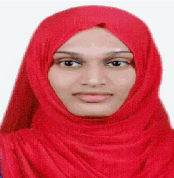 PROFESSIONAL SUMMARYTo obtain a suitable position in administration that will provide me with an opportunity to apply my specialized education and training.SKILLSWORK HISTORYDISHARI CONSULTANTS, MT SERVICES UNITMedical Transcriptionist | Trivandrum, Kerala | July 2012 - April 2013Typing skills of 50 wpm.Knowledge of medical terminology and the various medical specialties as required in areas of responsibility.Excellent communication skills.Ability to work and communicate in a positive and cooperative manner.Knowledge of medical transcription guidelines and practices.Ability to use designated reference materials.Ability to operate designated word processor.Strong physical ability and stamina to perform the essential functions of the position.PARIYARAM MEDICAL COLLEGE HOSPITAL Microbiologist Trainee | Kannur, Kerala | April 2009 - May 2009
IQRAA INTERNATIONAL HOSPITAL AND RESEARCH CENTREMicrobiologist trainee | Calicut, Kerala | May 2008 - June 2008Duties performed during trainingAssigned at specimen reception area-Labelling, recording, collecting specimen, giving results.Collection of blood.Performed maintenance of equipment.Prepared different types of growth media - nutrient, selective, differential, transport and enriched.Use, preparation and quality control of various types of culture media.Performed serological tests -ASO, CRP, VDRL, WIDAL, and ELISA for HIV.Processed clinical samples- urine, sputum, faeces, pus and throat.Antimicrobial susceptibility testing and resistance mechanisms.Performed bacterial staining (Gram, Ziehl Neelsen, etc).
PROFESSIONAL EDUCATION QUALIFICATION:PROFESSIONAL DIPLOMA IN ADVANCED MEDICAL TRANSCRIPTIONKELTRON- KeLearnTrivandrum, Kerala | June 2012EDUCATIONAL QUALIFICATION:MBA-Human Resource ManagementAnnamalai UniversityChidambaram, Tamil Nadu | Current
BACHELOR OF SCIENCE-Medical MicrobiologyCentre for Health Sciences, Calicut UniversityCalicut, Kerala | Aug 2010HIGHer secondary – ScienceRahmania Higher Secondary SchoolCalicut, Kerala | March 2006
sslcChinmaya Higher Secondary SchoolCalicut, Kerala | March 2004VOLUNTEERSocial Welfare Officer - March 2010Association of Medical Microbiology and Medical Biochemistry Students (AMMBS), Calicut, Kerala conducted free public health check-up camp with a perspective of enhancing public healthMember - Help-Age India Club-2004LANGUAGES·         English (Read, Write, and Speak)·         Hindi (Read, Write, and Speak)·         Malayalam (Read, Write, and Speak)·         Arabic (Both Read and Write)Database managementWorks well under pressurePleasant demeanorFiling and data archivingTime ManagementExcellent Communication Skills50 WPM typing speedAbility to deal with peopleAbility to work and communicate in a positive and cooperative mannerWillingness to learn.Computer Skills:Competent using software including: Windows, Excel, Word, Power Point, E-mail, Internet, Quick Look Drug Reference, Stedman's Medical Dictionary, Express Scribe, FTP, etc